講習・教育修了証送付依頼書（玉・移・床・高・ガ・ｸﾚ・と・テ・車・ロ・ハ・振・刈・定）依頼者欄及び下段簡易書留送付用「送付先」に記入の上、提出してください。同封を希望される方は、同封希望者欄へ記入してください。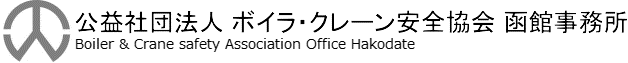 送付先（枠内へ記入してください）依頼者受講番号氏　名依頼者連絡先電話番号依頼者連絡先電話番号依頼者（　　　　　）　　　　　－（　　　　　）　　　　　－同　封希望者受講番号氏　名受講番号氏　名同　封希望者同　封希望者同　封希望者同　封希望者同　封希望者簡易書留簡易書留郵便番号：郵便番号：―おところ：（お届け先住所等）おところ：おところ：（お届け先住所等）おなまえ：（会社名又は個人氏名）おなまえ：おなまえ：（会社名又は個人氏名）様